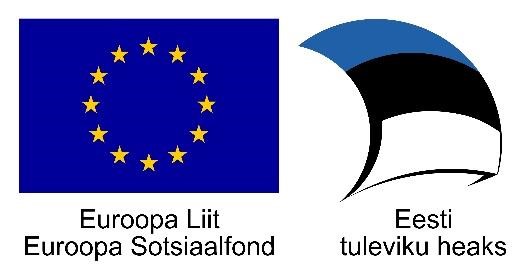 Õppekavade loetelu, mille praktika raames võimaldatakse õppijatele 2016/2017 ja 2017/2018 õppeaastatel sõidu- ja majutustoetustPRÕMi toetatavate tegevuste 8.4 „Sõidu- ja majutustoetuse võimaldamine õpilastele ja üliõpilastele“ ja 8.5 „Õpetajakoolituse praktika arendamine“ raames võimaldatakse alates 1.04.2017 praktika raames sõidu- ja majutustoetusi järgnevas loetelus nimetatud õppekavade õppijatele. Kõrghariduse õppekavad Kõrghariduses võimaldatakse sõidu- ja majutustoetust:   tervishoiu ja meditsiini õppekavagruppi kuuluvatel õppekavadel; Ida-Virumaal asuvate õppeasutuste (või filiaalide) õppekavadel;majanduse kasvuvaldkondade arendamist toetavatel õppekavadel;kõrgkoolide ettepanekute kohaselt olulistel õppekavadel.Tervishoiu või meditsiini õppekavagruppi kuuluvad õppekavad:  Ida-Virumaal asuvate õppeasutuste (või filiaalide) õppekavad:  majanduse kasvuvaldkondade arendamist toetavad õppekavad: kõrgkoolide ettepanekute kohaselt olulised õppekavad:Õppekavade loendi aluseks on EHISe  õppekavade registri väljavõte seisuga 01.02.2017. Kutsehariduse õppekavad Kutsehariduses võimaldatakse  sõidu- ja majutustoetust 4. ja 5. taseme kutseõppe õppekavadel: mille lõpetajatel on võimalik leida tööd majanduse kasvuvaldkonna ettevõtetes ja tervishoiu asutustes; Ida-Virumaal asuvate õppeasutuste õppekavadel.  Majanduse kasvuvaldkonna ja tervishoiu õppekavad Ida-Virumaal asuvate õppeasutuste õppekavad Õppekavade loendi aluseks on EHISe  õppekavade registri väljavõte seisuga 22.02.2017. Õpetajakoolituse õppekavad Õppekavade loendi aluseks on EHISe  õppekavade registri väljavõte seisuga 01.02.2017. Õppeasutus Õppekava kood Õppekava nimetus Õppekavagrupp Tallinna Tervishoiu Kõrgkool 1467 Õe põhikoolitus Tervishoid Tallinna Tervishoiu Kõrgkool 1470 Ämmaemand Tervishoid Tallinna Tervishoiu Kõrgkool 1477 Farmatseut Meditsiin Tallinna Tervishoiu Kõrgkool 1479 Optometrist Tervishoid Tallinna Tervishoiu Kõrgkool 3311 Tegevusterapeut Tervishoid Tallinna Tervishoiu Kõrgkool 80166 Hambatehnik Meditsiin Tallinna Tervishoiu Kõrgkool 80997 Tervisedendus Tervishoid Tallinna Tervishoiu Kõrgkool 84789 Õe eriala koolitus Tervishoid Tallinna Ülikool 80929 Kunstiteraapiad Tervishoid Tallinna Ülikool 80928 Kunstiteraapiad  Tervishoid Tartu Tervishoiu Kõrgkool 2290 Füsioterapeut Tervishoid Tartu Tervishoiu Kõrgkool 2296 Õe põhiõpe Tervishoid Tartu Tervishoiu Kõrgkool 2297 / 2299 Ämmaemand Tervishoid Tartu Tervishoiu Kõrgkool 2301 Radioloogiatehnik Tervishoid Tartu Tervishoiu Kõrgkool 2304 Bioanalüütik Tervishoid Õppeasutus Õppekava kood Õppekava nimetus Õppekava grupp Tartu Tervishoiu Kõrgkool 2305 Tervisekaitse spetsialist Tervishoid Tartu Tervishoiu Kõrgkool 80303 Õdede erialane koolitus Tervishoid Tartu Ülikool 2480 Füsioteraapia Tervishoid Tartu Ülikool 2617 Füsioteraapia Tervishoid Tartu Ülikool 2619 Õendusteadus Tervishoid Tartu Ülikool 80418 Arstiteadus Meditsiin Tartu Ülikool 80419 Proviisor Meditsiin Tartu Ülikool 80420 Hambaarstiteadus Meditsiin Tartu Ülikool 118617 Arstiteadus Meditsiin Õppeasutus Õppekava kood Õppekava nimetus Õppekava grupp Eesti Ettevõtluskõrgkool Mainor 898 Ärijuhtimine Ärindus ja haldus Eesti Ettevõtluskõrgkool Mainor 122477 Ärijuhtimine Ärindus ja haldus Tallinna Tehnikaülikool 1854 Rakendusinfotehnoloogia Informaatika ja infotehnoloogia Tallinna Tehnikaülikool 1868 Masinaehitustehnoloogia Tehnika, tootmine ja tehnoloogia Tallinna Tehnikaülikool 80026 Kütuste tehnoloogia Tehnika, tootmine ja tehnoloogia Tallinna Tehnikaülikool 80322 Energiatehnika Tehnika, tootmine ja tehnoloogia Tallinna Tehnikaülikool 80323 Hoonete ehitus Arhitektuur ja ehitus Tallinna Tehnikaülikool 81857 Tootmise automatiseerimine Tehnika, tootmine ja tehnoloogia Tartu Ülikool 80011 Kohaliku omavalitsuse korraldus Ärindus ja haldus Tartu Ülikool 125997 Noorsootöö Sotsiaalteenused Tartu Ülikool 136638 Infotehnoloogiliste süsteemide arendus Informaatika ja infotehnoloogia Õppeasutus Õppekava kood Õppekava nimetus Õppekavagrupp Eesti Maaülikool81050TehnotroonikaTehnika, tootmine ja tehnoloogiaEesti Maaülikool100984Toiduainete tehnoloogiaTehnika, tootmine ja tehnoloogiaEesti Maaülikool396LoomakasvatusPõllumajandus, metsandus ja kalandusÕppeasutus Õppekava kood Õppekava nimetus Õppekavagrupp Eesti Maaülikool119337Põllumajandus, metsandus ja kalandusEesti Maaülikool437TootmistehnikaTehnika, tootmine ja tehnoloogiaEesti Maaülikool455Liha- ja piimatehnoloogiaTehnika, tootmine ja tehnoloogiaEesti Maaülikool461MetsatööstusPõllumajandus, metsandus ja kalandusEesti Maaülikool460MetsamajandusPõllumajandus, metsandus ja kalandusÕppeasutus Õppekava kood Õppekava nimetus Õppekavagrupp Eesti Maaülikool 398Veterinaarmeditsiin VeterinaariaEesti Maaülikool119257AiandusPõllumajandus, metsandus ja kalandusEesti Maaülikool614ErgonoomikaTehnika, tootmine ja tehnoloogiaEesti Maaülikool423Vee ja maismaa ökosüsteemide rakendusbioloogiaBio- ja keskkonnateadusedTartu Ülikool3233Turismi- ja hotelliettevõtlusIsikuteenindusÕppeasutus Õppekava kood Õppekava nimetus Õppekavade rühma nimetus Haapsalu Kutsehariduskeskus85556Tarkvara ja andmebaaside haldusAndmebaaside ja võrgu disain ning haldusIda-Virumaa Kutsehariduskeskus85474Tarkvara ja andmebaaside haldusAndmebaaside ja võrgu disain ning haldusIda-Virumaa Kutsehariduskeskus157359Tarkvara ja andmebaaside haldusAndmebaaside ja võrgu disain ning haldusKehtna Kutsehariduskeskus110208Tarkvara ja andmebaaside haldusAndmebaaside ja võrgu disain ning haldusKuressaare Ametikool85498Tarkvara ja andmebaaside haldusAndmebaaside ja võrgu disain ning haldusTallinna Polütehnikum153638Tarkvara ja andmebaaside haldusAndmebaaside ja võrgu disain ning haldusTallinna Tööstushariduskeskus153730Tarkvara ja andmebaaside haldusAndmebaaside ja võrgu disain ning haldusTartu Kutsehariduskeskus109375Tarkvara ja andmebaaside haldusAndmebaaside ja võrgu disain ning haldusIda-Virumaa Kutsehariduskeskus157300MultimeediumAudiovisuaalsed tehnikad ja meedia tootmineIda-Virumaa Kutsehariduskeskus157301MultimeediumAudiovisuaalsed tehnikad ja meedia tootmineIda-Virumaa Kutsehariduskeskus157300MultimeediumAudiovisuaalsed tehnikad ja meedia tootmineKuressaare Ametikool109567Multimeedia kujundajaAudiovisuaalsed tehnikad ja meedia tootminePärnu Saksa Tehnoloogiakool107984Multimeedia kujundajaAudiovisuaalsed tehnikad ja meedia tootmineTallinna Polütehnikum132677Multimeedia spetsialistAudiovisuaalsed tehnikad ja meedia tootmineTallinna Polütehnikum152737Multimeedia spetsialistAudiovisuaalsed tehnikad ja meedia tootmineTallinna Polütehnikum112458Multimeedium (veebispetsialist)Audiovisuaalsed tehnikad ja meedia tootmineTallinna Polütehnikum112457Multimeedium (veebispetsialist)Audiovisuaalsed tehnikad ja meedia tootmineTartu Kunstikool1099503D modelleerija-visualiseerijaAudiovisuaalsed tehnikad ja meedia tootmineTartu Kutsehariduskeskus109374Multimeedium (Veebispetsialist)Audiovisuaalsed tehnikad ja meedia tootmineIda-Virumaa Kutsehariduskeskus85384AutomaatikElektroonika ja automaatikaIda-Virumaa Kutsehariduskeskus151860AutomaatikElektroonika ja automaatikaIda-Virumaa Kutsehariduskeskus157278MehhatroonikElektroonika ja automaatikaIda-Virumaa Kutsehariduskeskus157279MehhatroonikElektroonika ja automaatikaIda-Virumaa Kutsehariduskeskus157280MehhatroonikElektroonika ja automaatikaIda-Virumaa Kutsehariduskeskus157277MehhatroonikElektroonika ja automaatikaTallinna Lasnamäe Mehaanikakool85321AutomaatikElektroonika ja automaatikaTallinna Lasnamäe Mehaanikakool85323AutomaatikElektroonika ja automaatikaTallinna Polütehnikum152661AutomaatikElektroonika ja automaatikaTallinna Polütehnikum85641AutomaatikElektroonika ja automaatikaTallinna Polütehnikum134801TootmisautomaatikElektroonika ja automaatikaTallinna Tööstushariduskeskus85666AutomaatikaElektroonika ja automaatikaTallinna Tööstushariduskeskus133821MehhatroonikElektroonika ja automaatikaTallinna Tööstushariduskeskus85667MehhatroonikaElektroonika ja automaatikaTallinna Tööstushariduskeskus85465MehhatroonikaElektroonika ja automaatikaTartu Kutsehariduskeskus85221MehhatroonikaElektroonika ja automaatikaVõrumaa Kutsehariduskeskus109326AutomaatikElektroonika ja automaatikaVõrumaa Kutsehariduskeskus127697MehhatroonikElektroonika ja automaatikaVõrumaa Kutsehariduskeskus134699MehhatroonikElektroonika ja automaatikaVõrumaa Kutsehariduskeskus134868MehhatroonikElektroonika ja automaatikaIda-Virumaa Kutsehariduskeskus84363Keemiaprotsesside operaatorKeemiatehnoloogia ja -protsessidIda-Virumaa Kutsehariduskeskus157365Keemiaprotsesside operaatorKeemiatehnoloogia ja -protsessidIda-Virumaa Kutsehariduskeskus130199Keemiaprotsesside operaatorKeemiatehnoloogia ja -protsessidIda-Virumaa Kutsehariduskeskus157366Keemiaprotsesside operaatorKeemiatehnoloogia ja -protsessidIda-Virumaa Kutsehariduskeskus85124LaborantKeemiatehnoloogia ja -protsessidIda-Virumaa Kutsehariduskeskus140818LaborantKeemiatehnoloogia ja -protsessidIda-Virumaa Kutsehariduskeskus139318LaborantKeemiatehnoloogia ja -protsessidTartu Tervishoiu Kõrgkool134857Erakorralise meditsiini tehnikMeditsiinidiagnostika- ja ravitehnoloogiaVõrumaa Kutsehariduskeskus 129057 Puittoodete tehnoloog Puitmaterjalide töötlus  Tallinna Tervishoiu Kõrgkool135737HooldustöötajaSotsiaaltöö ja nõustamineTartu Tervishoiu Kõrgkool134861HooldustöötajaSotsiaaltöö ja nõustamineHaapsalu Kutsehariduskeskus133778TarkvaraarendajaTarkvara ja rakenduste arendus ning analüüsIda-Virumaa Kutsehariduskeskus138537Noorem tarkvaraarendajaTarkvara ja rakenduste arendus ning analüüsIda-Virumaa Kutsehariduskeskus157373Noorem tarkvaraarendajaTarkvara ja rakenduste arendus ning analüüsIda-Virumaa Kutsehariduskeskus157299Noorem tarkvaraarendajaTarkvara ja rakenduste arendus ning analüüsIda-Virumaa Kutsehariduskeskus157372Noorem tarkvaraarendajaTarkvara ja rakenduste arendus ning analüüsIda-Virumaa Kutsehariduskeskus157298Noorem tarkvaraarendajaTarkvara ja rakenduste arendus ning analüüsIda-Virumaa Kutsehariduskeskus157297Noorem tarkvaraarendajaTarkvara ja rakenduste arendus ning analüüsIda-Virumaa Kutsehariduskeskus128197Noorem tarkvaraarendajaTarkvara ja rakenduste arendus ning analüüsKehtna Kutsehariduskeskus131817Noorem tarkvaraarendajaTarkvara ja rakenduste arendus ning analüüsKehtna Kutsehariduskeskus131818Noorem tarkvaraarendajaTarkvara ja rakenduste arendus ning analüüsKehtna Kutsehariduskeskus141138SüsteemiadministraatorTarkvara ja rakenduste arendus ning analüüsKuressaare Ametikool132337Noorem tarkvaraarendajaTarkvara ja rakenduste arendus ning analüüsKuressaare Ametikool127797Noorem tarkvaraarendajaTarkvara ja rakenduste arendus ning analüüsLääne-Viru Rakenduskõrgkool140877Noorem tarkvaraarendajaTarkvara ja rakenduste arendus ning analüüsLääne-Viru Rakenduskõrgkool85684Tarkvara arendusTarkvara ja rakenduste arendus ning analüüsPärnu Saksa Tehnoloogiakool130977Noorem tarkvaraarendajaTarkvara ja rakenduste arendus ning analüüsPärnu Saksa Tehnoloogiakool109025Tarkvara arendusTarkvara ja rakenduste arendus ning analüüsTallinna Polütehnikum141479Noorem tarkvaraarendajaTarkvara ja rakenduste arendus ning analüüsTallinna Polütehnikum131100TarkvaraarendajaTarkvara ja rakenduste arendus ning analüüsTallinna Polütehnikum131797TarkvaraarendajaTarkvara ja rakenduste arendus ning analüüsTallinna Tööstushariduskeskus153136Noorem tarkvaraarendajaTarkvara ja rakenduste arendus ning analüüsTallinna Tööstushariduskeskus153135Noorem tarkvaraarendajaTarkvara ja rakenduste arendus ning analüüsTartu Kutsehariduskeskus138978Noorem tarkvaraarendaja (veebispetsialist)Tarkvara ja rakenduste arendus ning analüüsViljandi Kutseõppekeskus133278Noorem tarkvaraarendajaTarkvara ja rakenduste arendus ning analüüsViljandi Kutseõppekeskus131799Noorem tarkvaraarendajaTarkvara ja rakenduste arendus ning analüüsTallinna Tervishoiu Kõrgkool 135757 Erakorralise meditsiini tehnik Tervishoid ja sotsiaalteenused Õppeasutus Õppekava kood Õppekava nimetus Õppekavade rühma  nimetus Ida-Virumaa Kutsehariduskeskus131877IT süsteemide spetsialistAndmebaaside ja võrgu disain ning haldusIda-Virumaa Kutsehariduskeskus157284ITsüsteemide nooremspetsialistAndmebaaside ja võrgu disain ning haldusIda-Virumaa Kutsehariduskeskus151887IT-süsteemide nooremspetsialistAndmebaaside ja võrgu disain ning haldusIda-Virumaa Kutsehariduskeskus157285IT-süsteemide nooremspetsialistAndmebaaside ja võrgu disain ning haldusIda-Virumaa Kutsehariduskeskus85474Tarkvara ja andmebaaside haldusAndmebaaside ja võrgu disain ning haldusIda-Virumaa Kutsehariduskeskus157359Tarkvara ja andmebaaside haldusAndmebaaside ja võrgu disain ning haldusIda-Virumaa Kutsehariduskeskus157300MultimeediumAudiovisuaalsed tehnikad ja meedia tootmineIda-Virumaa Kutsehariduskeskus157301MultimeediumAudiovisuaalsed tehnikad ja meedia tootmineIda-Virumaa Kutsehariduskeskus159497Betoonkonstruktsioonide ehitajaEhitus ja tsiviilrajatisedIda-Virumaa Kutsehariduskeskus85368EhituspuuseppEhitus ja tsiviilrajatisedIda-Virumaa Kutsehariduskeskus151687EhitusviimistlusEhitus ja tsiviilrajatisedIda-Virumaa Kutsehariduskeskus85477EhitusviimistlusEhitus ja tsiviilrajatisedIda-Virumaa Kutsehariduskeskus157320EhitusviimistlusEhitus ja tsiviilrajatisedIda-Virumaa Kutsehariduskeskus157361EhitusviimistlusEhitus ja tsiviilrajatisedIda-Virumaa Kutsehariduskeskus157321EhitusviimistlusEhitus ja tsiviilrajatisedIda-Virumaa Kutsehariduskeskus85490Kivi -ja betoonkonstruktsioonide ehitusEhitus ja tsiviilrajatisedIda-Virumaa Kutsehariduskeskus157360Kivi- ja betoonkonstruktsioonide ehitusEhitus ja tsiviilrajatisedIda-Virumaa Kutsehariduskeskus153077MaalerEhitus ja tsiviilrajatisedIda-Virumaa Kutsehariduskeskus157322MaalerEhitus ja tsiviilrajatisedIda-Virumaa Kutsehariduskeskus157323MüürseppEhitus ja tsiviilrajatisedIda-Virumaa Kutsehariduskeskus153078PlaatijaEhitus ja tsiviilrajatisedIda-Virumaa Kutsehariduskeskus162237Puitkonstruktsioonide ehitusEhitus ja tsiviilrajatisedIda-Virumaa Kutsehariduskeskus85114ElektrikElektrienergia ja energeetikaIda-Virumaa Kutsehariduskeskus85115ElektrikElektrienergia ja energeetikaIda-Virumaa Kutsehariduskeskus140837Sisetööde elektrikElektrienergia ja energeetikaIda-Virumaa Kutsehariduskeskus140819Sisetööde elektrikElektrienergia ja energeetikaIda-Virumaa Kutsehariduskeskus157264Sisetööde elektrikElektrienergia ja energeetikaIda-Virumaa Kutsehariduskeskus85384AutomaatikElektroonika ja automaatikaIda-Virumaa Kutsehariduskeskus151860AutomaatikElektroonika ja automaatikaIda-Virumaa Kutsehariduskeskus157278MehhatroonikElektroonika ja automaatikaIda-Virumaa Kutsehariduskeskus157277MehhatroonikElektroonika ja automaatikaIda-Virumaa Kutsehariduskeskus157279MehhatroonikElektroonika ja automaatikaIda-Virumaa Kutsehariduskeskus157280MehhatroonikElektroonika ja automaatikaIda-Virumaa Kutsehariduskeskus157263Soojusseadmete käitajaElektroonika ja automaatikaIda-Virumaa Kutsehariduskeskus136297Müüja-klienditeenindajaHulgi- ja jaekaubandusIda-Virumaa Kutsehariduskeskus157252Müüja-klienditeenindajaHulgi- ja jaekaubandusIda-Virumaa Kutsehariduskeskus144385VäikeettevõtjaJuhtimine ja haldusIda-Virumaa Kutsehariduskeskus157250VäikeettevõtjaJuhtimine ja haldusIda-Virumaa Kutsehariduskeskus120337VäikeettevõtlusJuhtimine ja haldusIda-Virumaa Kutsehariduskeskus120338VäikeettevõtlusJuhtimine ja haldusIda-Virumaa Kutsehariduskeskus157249Ärikorralduse spetsialistJuhtimine ja haldusIda-Virumaa Kutsehariduskeskus145137Ärikorralduse spetsialistJuhtimine ja haldusIda-Virumaa Kutsehariduskeskus103344JuuksurJuuksuritöö ja iluteenindusIda-Virumaa Kutsehariduskeskus130220JuuksurJuuksuritöö ja iluteenindusIda-Virumaa Kutsehariduskeskus130219JuuksurJuuksuritöö ja iluteenindusIda-Virumaa Kutsehariduskeskus119537KüünetehnikJuuksuritöö ja iluteenindusIda-Virumaa Kutsehariduskeskus157197MeisterjuuksurJuuksuritöö ja iluteenindusIda-Virumaa Kutsehariduskeskus136317MeisterjuuksurJuuksuritöö ja iluteenindusIda-Virumaa Kutsehariduskeskus141217SpaateenindajaJuuksuritöö ja iluteenindusIda-Virumaa Kutsehariduskeskus84362MäetöödKaevandamine ja rikastamineIda-Virumaa Kutsehariduskeskus120357MäetöödKaevandamine ja rikastamineIda-Virumaa Kutsehariduskeskus136437MäetöölineKaevandamine ja rikastamineIda-Virumaa Kutsehariduskeskus134773MäetöölineKaevandamine ja rikastamineIda-Virumaa Kutsehariduskeskus84363Keemiaprotsesside operaatorKeemiatehnoloogia ja -protsessidIda-Virumaa Kutsehariduskeskus157365Keemiaprotsesside operaatorKeemiatehnoloogia ja -protsessidIda-Virumaa Kutsehariduskeskus130199Keemiaprotsesside operaatorKeemiatehnoloogia ja -protsessidIda-Virumaa Kutsehariduskeskus157366Keemiaprotsesside operaatorKeemiatehnoloogia ja -protsessidIda-Virumaa Kutsehariduskeskus85124LaborantKeemiatehnoloogia ja -protsessidIda-Virumaa Kutsehariduskeskus140818LaborantKeemiatehnoloogia ja -protsessidIda-Virumaa Kutsehariduskeskus139318LaborantKeemiatehnoloogia ja -protsessidIda-Virumaa Kutsehariduskeskus157370TekstiilkäsitööKäsitööIda-Virumaa Kutsehariduskeskus85475MajandusarvestusMajandusarvestus ja maksundusIda-Virumaa Kutsehariduskeskus136337RaamatupidajaMajandusarvestus ja maksundusIda-Virumaa Kutsehariduskeskus157248RaamatupidajaMajandusarvestus ja maksundusIda-Virumaa Kutsehariduskeskus157242KelnerMajutamine ja toitlustamineIda-Virumaa Kutsehariduskeskus144387KelnerMajutamine ja toitlustamineIda-Virumaa Kutsehariduskeskus85118KokkMajutamine ja toitlustamineIda-Virumaa Kutsehariduskeskus157217KokkMajutamine ja toitlustamineIda-Virumaa Kutsehariduskeskus157368KokkMajutamine ja toitlustamineIda-Virumaa Kutsehariduskeskus130240KokkMajutamine ja toitlustamineIda-Virumaa Kutsehariduskeskus157237KokkMajutamine ja toitlustamineIda-Virumaa Kutsehariduskeskus157371KokkMajutamine ja toitlustamineIda-Virumaa Kutsehariduskeskus134797KokkMajutamine ja toitlustamineIda-Virumaa Kutsehariduskeskus157246MajutusteenindusMajutamine ja toitlustamineIda-Virumaa Kutsehariduskeskus152439ToitlustuskorraldusMajutamine ja toitlustamineIda-Virumaa Kutsehariduskeskus85492TislerMaterjalide töötlemine (klaas, paber, plast ja puit)Ida-Virumaa Kutsehariduskeskus152426TislerMaterjalide töötlemine (klaas, paber, plast ja puit)Ida-Virumaa Kutsehariduskeskus157302Arvjuhtimisega (APJ) metallilõikepinkide operaatorMehaanika ja metallitööIda-Virumaa Kutsehariduskeskus85751KeevitajaMehaanika ja metallitööIda-Virumaa Kutsehariduskeskus157317KeevitajaMehaanika ja metallitööIda-Virumaa Kutsehariduskeskus119557KeevitajaMehaanika ja metallitööIda-Virumaa Kutsehariduskeskus151659KeevitajaMehaanika ja metallitööIda-Virumaa Kutsehariduskeskus157318KeevitajaMehaanika ja metallitööIda-Virumaa Kutsehariduskeskus157358KeevitajaMehaanika ja metallitööIda-Virumaa Kutsehariduskeskus151662Keevitaja (osakutse poolautomaatkeevitaja)Mehaanika ja metallitööIda-Virumaa Kutsehariduskeskus157319Keevitaja (osakutse Poolautomaatkeevitaja)Mehaanika ja metallitööIda-Virumaa Kutsehariduskeskus157369Metallilõikepinkidel töötajaMehaanika ja metallitööIda-Virumaa Kutsehariduskeskus157357Metallitöötlemispinkidel töötajaMehaanika ja metallitööIda-Virumaa Kutsehariduskeskus157261AutomaalerMootorliikurid, laevandus ja lennundustehnikaIda-Virumaa Kutsehariduskeskus81205AutotehnikMootorliikurid, laevandus ja lennundustehnikaIda-Virumaa Kutsehariduskeskus157258AutotehnikMootorliikurid, laevandus ja lennundustehnikaIda-Virumaa Kutsehariduskeskus157259SõiduautotehnikMootorliikurid, laevandus ja lennundustehnikaIda-Virumaa Kutsehariduskeskus157247TurismikorraldusReisimine, turism ja vaba aja veetmineIda-Virumaa Kutsehariduskeskus157251BürootöötajaSekretäri- ja kontoritööIda-Virumaa Kutsehariduskeskus138537Noorem tarkvaraarendajaTarkvara ja rakenduste arendus ning analüüsIda-Virumaa Kutsehariduskeskus157373Noorem tarkvaraarendajaTarkvara ja rakenduste arendus ning analüüsIda-Virumaa Kutsehariduskeskus157299Noorem tarkvaraarendajaTarkvara ja rakenduste arendus ning analüüsIda-Virumaa Kutsehariduskeskus157372Noorem tarkvaraarendajaTarkvara ja rakenduste arendus ning analüüsIda-Virumaa Kutsehariduskeskus157298Noorem tarkvaraarendajaTarkvara ja rakenduste arendus ning analüüsIda-Virumaa Kutsehariduskeskus157297Noorem tarkvaraarendajaTarkvara ja rakenduste arendus ning analüüsIda-Virumaa Kutsehariduskeskus128197Noorem tarkvaraarendajaTarkvara ja rakenduste arendus ning analüüsIda-Virumaa Kutsehariduskeskus157253Rõivaõmblemine (osaoskus Kergete rõivaste õmblemine)Tekstiili, rõivaste, jalatsite valmistamine ning naha töötlemineIda-Virumaa Kutsehariduskeskus157254Rõivaõmblemine (osaoskus Soojendusvoodriga toodete õmblemine)Tekstiili, rõivaste, jalatsite valmistamine ning naha töötlemineIda-Virumaa Kutsehariduskeskus85123RätsepatööTekstiili, rõivaste, jalatsite valmistamine ning naha töötlemineIda-Virumaa Kutsehariduskeskus147117ÕmblejaTekstiili, rõivaste, jalatsite valmistamine ning naha töötlemineIda-Virumaa Kutsehariduskeskus144388KondiiterToiduainete töötlemineIda-Virumaa Kutsehariduskeskus157241KondiiterToiduainete töötlemineIda-Virumaa Kutsehariduskeskus157239Pagar- kondiiterToiduainete töötlemineIda-Virumaa Kutsehariduskeskus136377Pagari- ja kondiitritoodete tehnoloogiaToiduainete töötlemineIda-Virumaa Kutsehariduskeskus157240Pagari- ja kondiitritoodete tehnoloogiaToiduainete töötlemineIda-Virumaa Kutsehariduskeskus157364DokkerTransporditeenusedIda-Virumaa Kutsehariduskeskus157362LaohoidjaTransporditeenusedIda-Virumaa Kutsehariduskeskus157367LaotöötajaTransporditeenusedIda-Virumaa Kutsehariduskeskus144386LaotöötajaTransporditeenusedIda-Virumaa Kutsehariduskeskus120377Logistika klienditeenindajaTransporditeenusedIda-Virumaa Kutsehariduskeskus85743VeokorraldajaTransporditeenusedIda-Virumaa Kutsehariduskeskus130218VeokorraldajaTransporditeenusedIda-Virumaa Kutsehariduskeskus157257VeokorraldajaTransporditeenusedÜlikool Õppekava kood Õppekava nimetus Õppekava grupp Tartu Ülikool 2392 Klassiõpetaja  Õpetajakoolitus ja kasvatusteadus Tartu Ülikool 2393 Klassiõpetaja mitmekeelses koolis  Õpetajakoolitus ja kasvatusteadus Tartu Ülikool 2407 Eripedagoogika  Õpetajakoolitus ja kasvatusteadus Tartu Ülikool 3132 Koolieelse lasteasutuse õpetaja  Õpetajakoolitus ja kasvatusteadus Tartu Ülikool 3133 Koolieelse lasteasutuse õpetaja mitmekeelses õppekeskkonnas  Õpetajakoolitus ja kasvatusteadus Tartu Ülikool 2394 Kutseõpetaja (BA) Õpetajakoolitus ja kasvatusteadus Tartu Ülikool 2525 Ajaloo ja ühiskonnaõpetuse õpetaja Õpetajakoolitus ja kasvatusteadus Tartu Ülikool 2527 Eesti keele ja kirjanduse õpetaja Õpetajakoolitus ja kasvatusteadus Tartu Ülikool 2528 Eesti keele ja kirjanduse õpetaja mitte-eesti koolis  Õpetajakoolitus ja kasvatusteadus Tartu Ülikool 104224 Gümnaasiumi loodusteaduste õpetaja  Õpetajakoolitus ja kasvatusteadus Tartu Ülikool 2531 Humanitaarainete õpetaja mitmekeelses koolis  Õpetajakoolitus ja kasvatusteadus Tartu Ülikool 2533 Eripedagoogika ja logopeedia Õpetajakoolitus ja kasvatusteadus Tartu Ülikool 2640 Kehaline kasvatus ja sport  Sport Tartu Ülikool 2501 Matemaatika- ja informaatikaõpetaja  Õpetajakoolitus ja kasvatusteadus Tartu Ülikool 146977 Kunstide ja tehnoloogia õpetaja Õpetajakoolitus ja kasvatusteadus Tartu Ülikool 112238 Kunsti, käsitöö ja kodunduse õpetaja  Õpetajakoolitus ja kasvatusteadus Tartu Ülikool 2498 Põhikooli mitme aine õpetaja  Õpetajakoolitus ja kasvatusteadus Tartu Ülikool 2563 Usuteadus1  Usuteadus Tartu Ülikool 136599 Võõrkeeleõpetaja  Õpetajakoolitus ja kasvatusteadus Tartu Ülikool2400Humanitaar- ja sotsiaalainete õpetamine põhikoolisÕpetajakoolitus ja kasvatusteadusTartu Ülikool2403Humanitaarained mitmekeelses koolisÕpetajakoolitus ja kasvatusteadusTartu Ülikool3131Koolieelse lasteasutuse õpetajaÕpetajakoolitus ja kasvatusteadusTartu Ülikool144897Loodus- ja reaalainete õpetamine põhikoolisÕpetajakoolitus ja kasvatusteadusTartu Ülikool80324Koolieelse lasteasutuse pedagoogÕpetajakoolitus ja kasvatusteadusTallinna Ülikool 1654 Ajaloo ja ühiskonnaõpetuse õpetaja  Õpetajakoolitus ja kasvatusteadus Tallinna Ülikool 1541 Alushariduse pedagoog Õpetajakoolitus ja kasvatusteadus Tallinna Ülikool 1660 Alushariduse pedagoog Õpetajakoolitus ja kasvatusteadus Tallinna Ülikool 1657 Eesti keele ja kirjanduse õpetaja Õpetajakoolitus ja kasvatusteadus Tallinna Ülikool 136077 Gümnaasiumi loodusteaduslike ainete õpetaja Õpetajakoolitus ja kasvatusteadus Tallinna Ülikool 1737 Kehakultuuri õpetaja  Õpetajakoolitus ja kasvatusteadus Tallinna Ülikool; Eesti Kunstiakadeemia 144342 Kunstiõpetaja Õpetajakoolitus ja kasvatusteadus Tallinna Ülikool 1631 Käsitöö ja kodunduse õpetaja  Õpetajakoolitus ja kasvatusteadus Tallinna Ülikool 1632 Matemaatikaõpetaja Õpetajakoolitus ja kasvatusteadus Tallinna Ülikool 1634 Mitme aine õpetaja Õpetajakoolitus ja kasvatusteadus Tallinna Ülikool1517KutsepedagoogikaÕpetajakoolitus ja kasvatusteadusTallinna Ülikool1545PedagoogikaÕpetajakoolitus ja kasvatusteadusTallinna Ülikool 1623 Töö- ja tehnoloogiaõpetuse õpetaja  Õpetajakoolitus ja kasvatusteadus Tallinna Ülikool 1646 Vene keele ja kirjanduse õpetaja Õpetajakoolitus ja kasvatusteadus Tallinna Ülikool  145117 Võõrkeeleõpetaja Õpetajakoolitus ja kasvatusteadus Tallinna Ülikool 1514 Klassiõpetaja Õpetajakoolitus ja kasvatusteadus Tallinna Ülikool; Tallinna Tehnikaülikool 135197 Kutseõpetaja Õpetajakoolitus ja kasvatusteadus Tallinna Ülikool, Eesti Muusika- ja Teatriakadeemia 144344 Muusikaõpetaja Õpetajakoolitus ja kasvatusteadus 